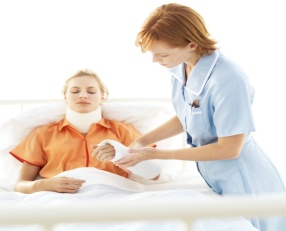 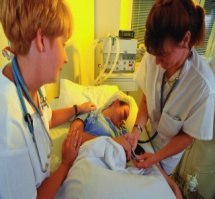 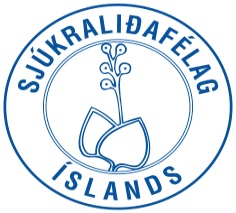 Fræðsludagur fyrir sjúkraliða 1. október 2013Fræðsludagur fyrir sjúkraliða verður haldinn að Grettisgötu 89 (hús BSRB) í Reykjavík, þriðjudaginn 1. október n.k. og hefst kl.13.00. Flutt verða þrjú áhugaverð og skemmtileg fræðsluerindi. Dagskrá:Kl.13.00 - 14.30	Efni:		Sérnám sjúkraliða í öldrunarhjúkrun –kynning á 					niðurstöðum úr meistaranámi - Tækifæri að námi loknuFyrirlesari:	Fanný Kolbrún Bogadóttir – MS- mannauðsstjórnunKl.14.30 - 15.00	KaffihléKl.15.00 - 16.00	Efni:		Geðveiki í fornsögum			Fyrirlesari:	Óttar Guðmundsson, læknir og rithöfundurKl.16.00 - 17.00	Efni:		Verkir og verkjameðferðir			Fyrirlesari:	Guðlaug Þórsdóttir, öldrunarlæknirFræðsludagurinn verður sendur út um fjarfundarbúnað og verður hægt að fylgjast með á eftirtöldum stöðum:Akureyri - 		FSA – kennslustofa á 2. hæðEgilsstaðir - 		Austubrú á EgilsstöðumHöfn í Hornafirði -   Austurbrú - endastofa	Ísafjörður - 		Hvest – fundarherbergi á 1.hæðSelfoss - 		Fjölheimar – kennslustofa 205Vestmannaeyjar –	Sjúkrahúsið - matsalurSjúkraliðar eru eindregið hvattir til þess að hlýða á þessi fróðlegu erindi, hvort sem er í fundarsal að Grettisgötu 89 í Reykjavík, eða um fjarfundarbúnað. Enginn aðgangseyri.Fagdeild sjúkraliða með sérnám